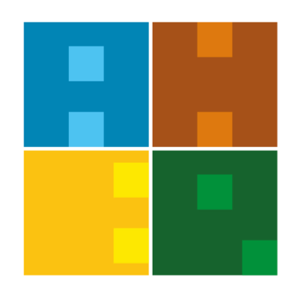 DOÇENTLİK ATAMA SÜRECİİŞ AKIŞIBelge No:İA-İKM-016-DOÇENTLİK ATAMA SÜRECİİŞ AKIŞIİlk Yayın Tarihi:27.06.2019DOÇENTLİK ATAMA SÜRECİİŞ AKIŞIGüncelleme Tarihi:DOÇENTLİK ATAMA SÜRECİİŞ AKIŞIGüncelleme No:DOÇENTLİK ATAMA SÜRECİİŞ AKIŞISayfa:1DOÇENTLİK ATAMA SÜRECİİŞ AKIŞIToplam Sayfa:1İŞ AKIŞI ADIMLARISORUMLUİLGİLİ BELGELERRektörlük sekreteriBaşvuru Dilekçesi(Ek-1)İnsan Kaynakları Müdürlüğü